Join us to rememberHyacinth King 
(1950 - 2017)Beloved Activist, Trustee and FriendThursday, May 4 11 am1515 Fairmount Avenue Project HOME BackspaceLunch will be served after the memorial.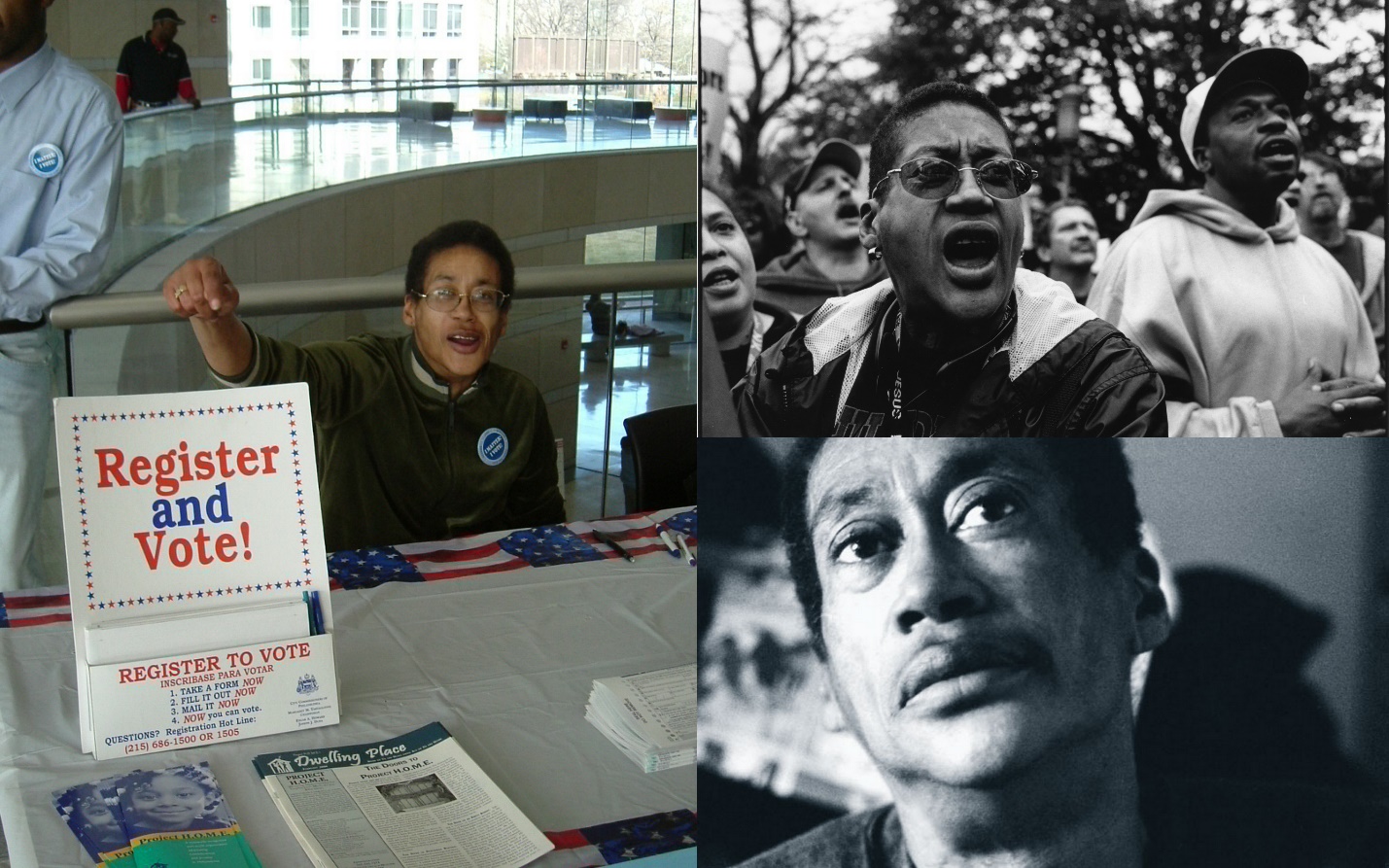 For more information, contact Will O’Brien (willobrien@projecthome.org) and Jennine Miller (jenninemiller@projecthome.org) or 215-232-7272 